Тернопільська спеціалізована школа №17 ім. Володимира Вихруща   з поглибленим вивченням іноземних мов Конспекти циклу уроків на тему «Berufswahl»проведених у 9 класі                                                                                                                                                                                                                                                                                                                                                              вчителем німецької мови                                                                                                   Василишин М. П.Тернопіль, 2015Тернопільська спеціалізована школа №17 ім. Володимира Вихруща  з поглибленим вивченням іноземних мов „Jeder Beruf ist wichtig“Конспект уроку                                                                                                                                                                                                                                                                                                                                                              німецької мови у 9 класі                                                                                                     вч. Василишин М. П.Тернопіль, 2015Урок 1.Тема уроку.     Jeder Beruf ist wichtig. Berufsbezeichnungen. Введення                                                                        нових лексичних одиниць до теми. Тренування  у вживанні  їх  у  мовленні. Складносурядні  речення із сполучником denn.Мета уроку.         Актуалізувати раніше засвоєну лексику до теми. Ознайомити з новою лексикою, вчити  вживати її у мовленні. Розвивати навички усного мовлення та письма на матеріалі до теми. Збагачувати соціокультурні  знання  учнів та  виховувати  повагу  до  людей  різних  професій.Обладнання  уроку:  презентація «Професії», фото різних професій, підручник.                                                  Хід  урокуI. Einstiegsphase.   1.Begrüßung.   2.Phonetische  Übung.L.  –Hört die Zungenbrecher  und  sprecht  nach:a) Schneiders   Schere  schneidet  scharf.b)Neun  Nähnadeln  nähen  neun  Nachtmützen, neun Nachtmützen  nähen  neun  Nähnadeln.L. –Welche Wörter bezeichnen die Berufe?     –Welche Berufe sind euch bekannt?II. Hauptteil  der Stunde.1.Erklärung des Unterrichtsthema.L. –,,Jeder Beruf ist wichtig ´´ so lautet unser Thema. Also worüber sprechen wir heute?  Wozu braucht man einen Beruf zu erlernen? Was brauchen wir ,um guter Fachmann zu sein?2. Sprechvorübungen.L. – Überzetzt folgende Sprichwörter ins Ukrainische oder findet die Äquivalente.1) Der Beruf ist das Rückgrat des Lebens.2) Wer nicht arbeitet, soll auch nicht essen.3) Arbeit macht das Leben süß.4) Es ist noch kein Meister vom Himmel gefallen.3. Neuer Wortschatz zum Thema.L. –Schaut euch die Bilder an, lest die Unterschriften und beachtet die fettgedruckten Wörter. (Multimedialtafel, Foto von Berufen )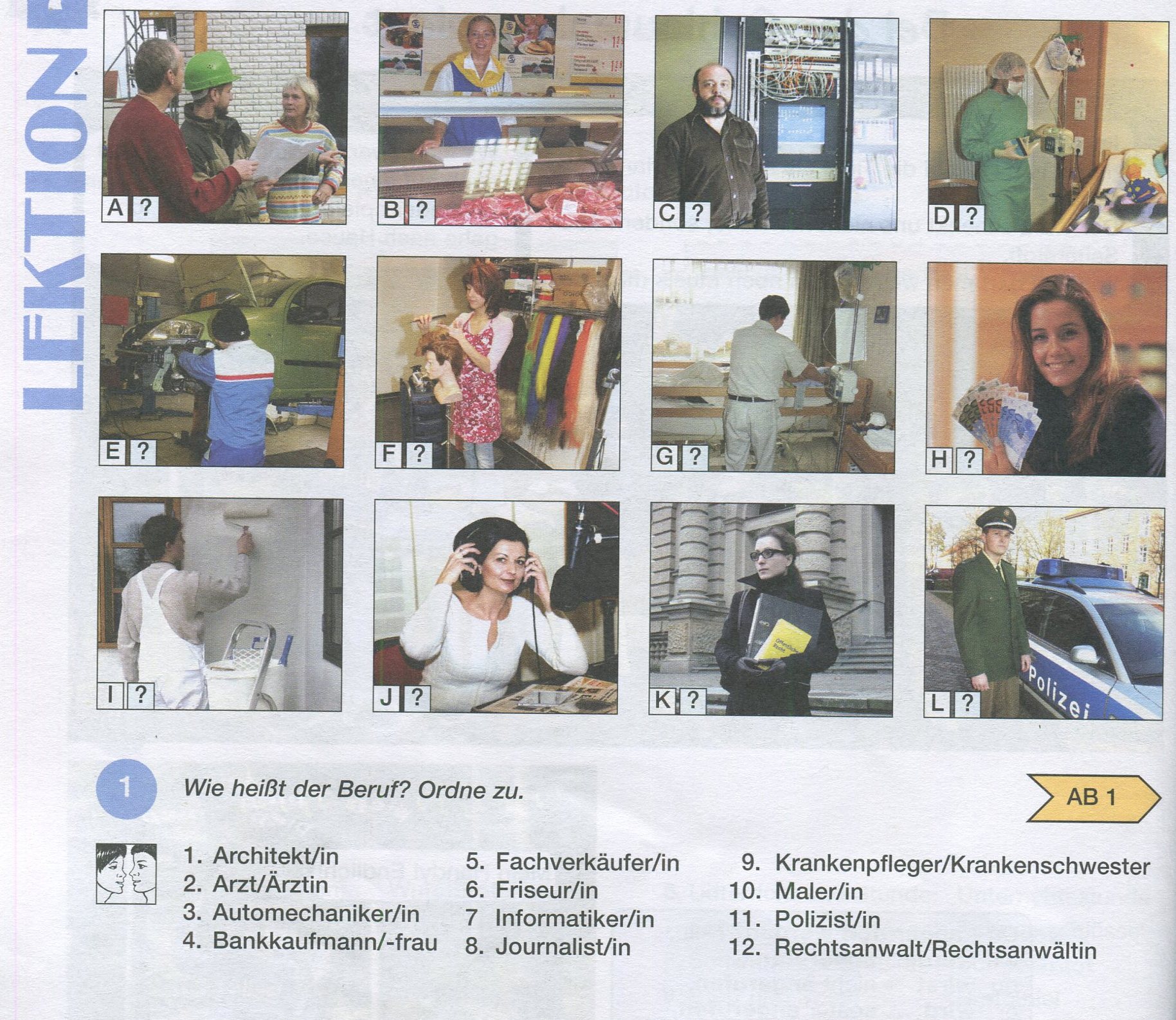 Die neuen Wörter zum Thema: der Drucker, Kellner, Schuhmacher, Gärtner, Tischler, Maurer, Friseur, Automechaniker, Lockführer, Journalist, Designer, Dolmetscher, Programmierer, Metzger, Schauspieler, Bankkauffrau, Bankkaufmann, Architekt, LKW-Fahrer, Sozialarbeiter, Rechtsanwalt, Erzieher, Stewardess, Flugbegleiter, Kameramann, Radiomoderator, Bebbysitter, Elektroinstalateur.a) Aussprachetraining. Die Schüler sprechen dem Lehrer nach.b)Welcher Beruf gefällt dir? Was möchtest du werden? ( Ich möchte Gärtner werden, weil dieser Beruf gefällt mir am besten. Usw) Kettenspiel.4.Lesen. Arbeit mit dem Lehrbuch. ( Deutsch, 9. Klasse, N. Bassaj, S.L. –Lest die Texte, ergänzt die Tabelle mit den Informationen: wer macht was ? Tischler                                                   bearbeitet Holz, macht Möbel Automechaniker                                     repariert Autos Architekt                                                 entwirft neue Projekte von Gebäuden,                                                                                                                5.Sprechen.(Monologisches)L. –Warum ist jeder Beruf wichtig? Äußert eure Meinungen dazu.                           (Ich finde den Beruf des Tischlers wichtig, weil der Tischler verschiedene Möbel produziert. Er bearbeitet Holz und macht Möbel daraus. Möbel braucht man überall: in der Wohnung, in der Schule, in Amthäuser, im Krankenhaus….)                  (Bäcker, Schauspieler, Apotheker, Designer, Lockführer, Sozialarbeiter)6.Wortschatzarbeit.L. – Bildet von diesen Wörtern die Berufsbezeichnungen auf –in.      Koch                                        Schneider                                          Tänzer      Drucker                                    Kellner                                              Sänger      Arzt                                          Gärtner                                              Reiseführer      Friseur                                      Bäcker                                               JournalistL. – Bildet neue Wörter und schreibt sie auf. Was bedeuten sie?       der Künstler                                                                   das Foto       das Foto                                                                      der Friseur       die Mode                       das Atelier                                 der Hut              der Salon       der Film                                                                      die Damen       der Friseur                                                              die Kosmetik   7.Wiederholung der Grammatik. Die Sätze mit der Konjunktion ,,denn``L. –Übersetzt den Satz ins Ukrainische:Er repariert Autos, denn er ist Automechaniker von Beruf.Wie übersetzt man ,,denn“ ins Ukrainische? Wo steht das Verb im Satz?L. – In der Stadt kann man oft Schilder mit Berufssymbolen der Handwerker sehen. (Der Lehrer zeigt diese Symbole auf den Bildern)                                             Beispiel:  Bestimmt arbeitet hier ein Metzger, denn man kann ein Stück Fleisch sehen.Bildet die nächsten Sätze, wie im Beispiel:Optiker  _______________eine BrilleBäcker ________________eine TorteApotheker ______________ein rotes KreuzZahnarzt_________________ein ZahnMechaniker_________________ein ReifenSchuhmacher________________ein SchuhUhrmacher__________________eine UhrIII.Stundenschluß:1. Zusammenfassung.2. Hausaufgabe: lernt neuen Wortschatz, beantwortet folgende Fragen. 1) Welche Berufe sind bei der Jugendlichen populär?2) Wo arbeitet man?                                                        3) Was macht man bei  der Arbeit?4) Warum arbeitet man?        